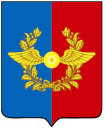 Российская ФедерацияИркутская областьУсольское районное муниципальное образованиеА Д М И Н И С Т Р А Ц И Я Городского поселенияСреднинского муниципального образованияП О С Т А Н О В Л Е Н И ЕОт  17.05.2017г.                                         п. Средний                                            №  33       Об утверждении схемы расположения границ населенного пунктарабочий поселок СреднийВ целях постановки на кадастровый учет границ населенного пункта р.п. Средний, в соответствии с Градостроительным кодексом Российской Федерации от  29.12.2004 N 190-ФЗ, федеральным  законом от 06.10.2003 №131-ФЗ «Об общих принципах организации местного самоуправления в Российской Федерации», руководствуясь Уставом Среднинского муниципального образования и генеральным планом городского поселения Среднинского муниципального образования, администрация городского поселения Среднинского  муниципального образования ПОСТАНОВЛЯЕТ:1. Утвердить схему расположения границ населенного пункта - рабочий поселок Средний на кадастровом плане территории  Среднинского муниципального образования согласно приложению №1.         2. Специалисту–делопроизводителю (Сопленковой О.А.):- разместить на официальном сайте Среднинского МО в сети «Интернет»;-  опубликовать в газете «Новости»;          3. Контроль за исполнением настоящего постановления оставляю за собой.Глава городского поселения Среднинского муниципального образования                                                        В.Д. БарчуковИСПОЛНИТЕЛЬ:Ведущий специалист по землеустройствуи градостроительству                ____________  __________  О.А.Чулимова       тел. 8-902-57-60-245   В дело: 02-01-02СОГЛАСОВАНО:Главный специалистпо юридическим вопросами нотариальным действиям       ____________  __________  М.А.СеменоваРАССЫЛКА:1 экз. –  дело;1 экз. – в печать.Электронная версия постановления соответствует бумажному носителю.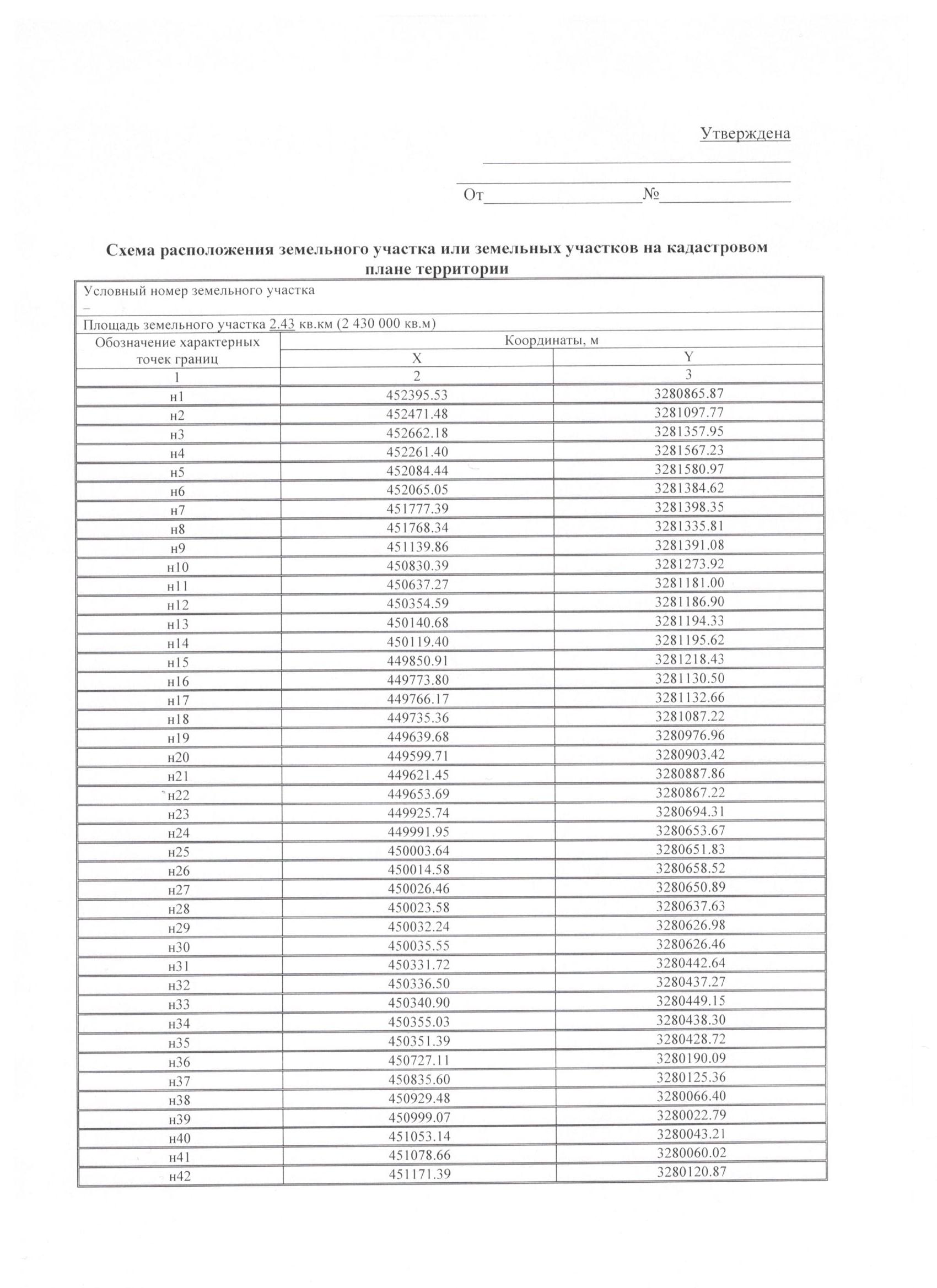 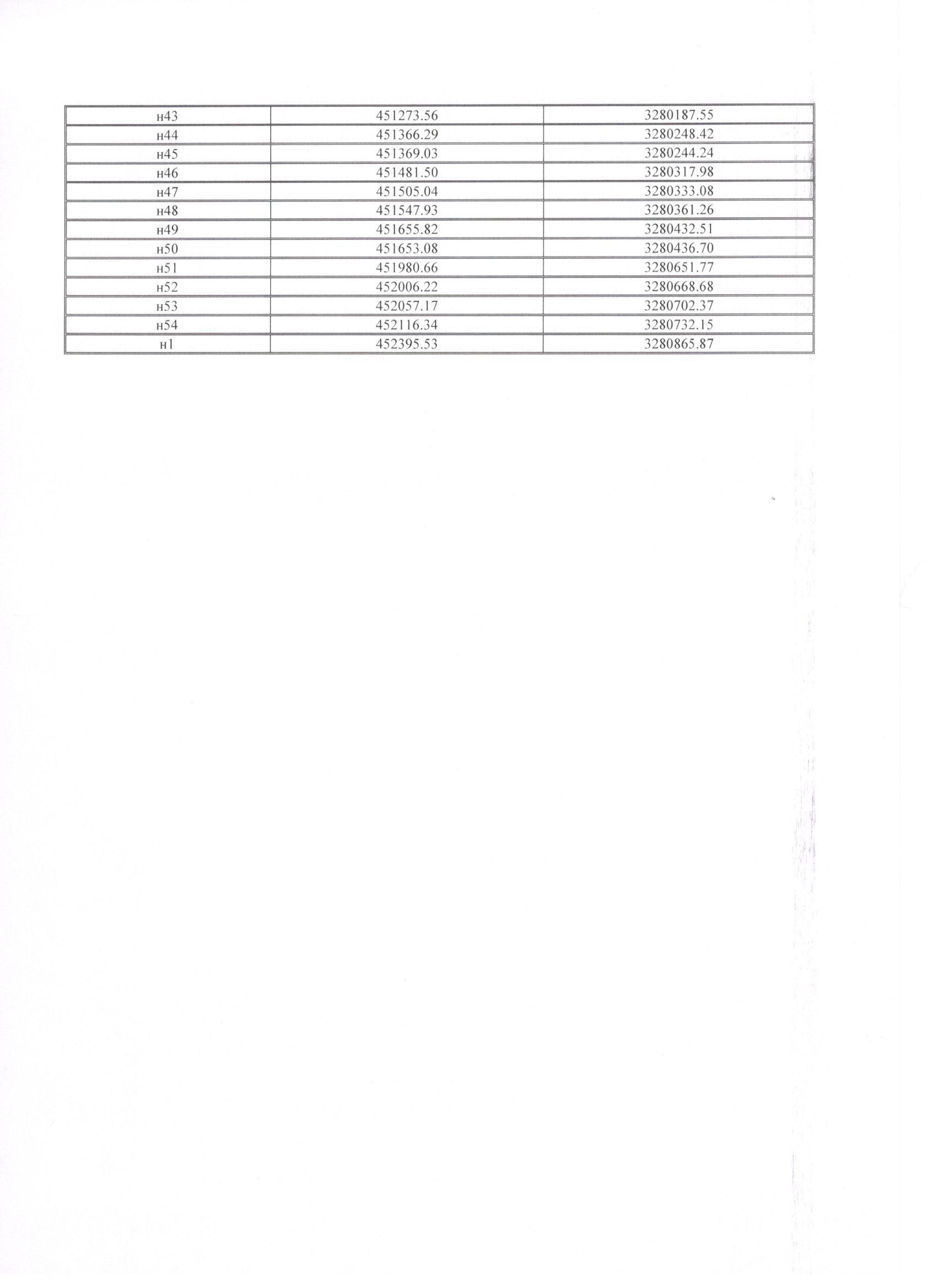 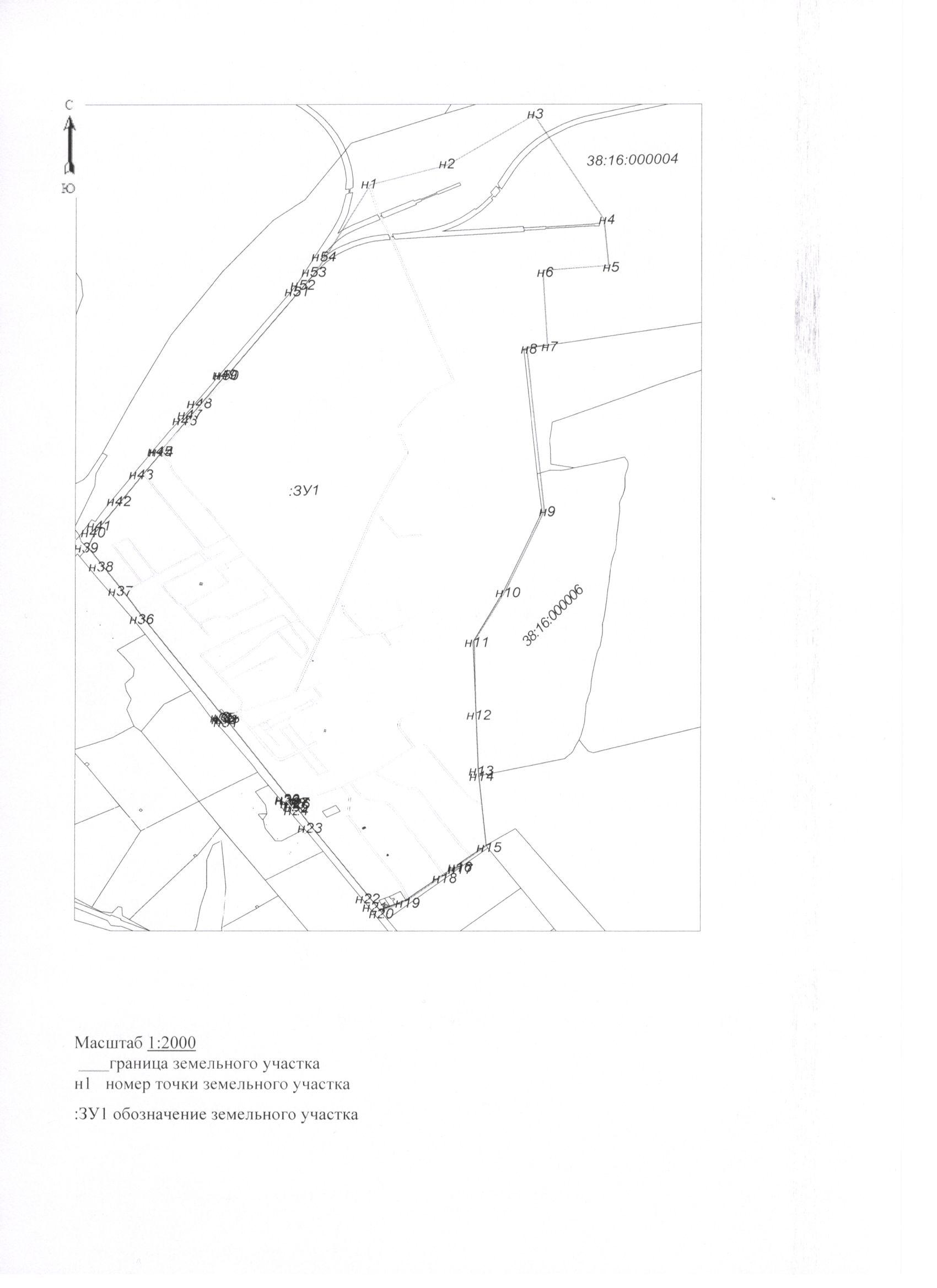 Приложение №1Утверждена постановлением главыгородского поселения Среднинского МО№33 от «17» мая 2017г.